Přírodověda 20.-30.4.vylučovací soustava, kožní soustava, smyslová soustavaVylučovací soustava-umožňuje vyloučení přebytečné vody a škodlivých látek z těla prostřednictvím moči-kůží vylučujeme pot-vylučovací soustavu tvoří:	1. ledviny	2. močovody	3. močový měchýř	4. močová trubice-ledviny přebírají z krve přebytečnou vodu a škodliviny a tvoří moč-moč je odváděna močovody do močového měchýře a pak močovou trubicí z těla ven-pro správnou funkci ledvin je nutný pitný režimKožní soustava-tvořena kůží, která chrání povrch celého těla-vyrůstají z ní vlasy, chlupy, nehty, řasy a obočí-tvoří se v ní pot, tím vylučujeme vodu a škodlivé látky-jsou v ní hmatová tělíska, pomocí nichž vnímáme bolest, chlad, teplo-kůže se skládá z pokožky (na povrchu) a tzv. škárySmyslová soustava-smysly jsou součástí řídící (nervové) soustavy-smysly a smyslové orgány jsou: 1. zrak (sídlí v oku)	2. sluch (sídlí v uchu – zde je i ústrojí rovnováhy)	3. čich (sídlí v nose)	4. chuť (sídlí na jazyku)	5. hmat (sídlí v kůži)-podněty ze smyslových orgánů vedou nervy do mozku, kde se dále zpracovávají-zápisy (můžete opsat nebo vytisknout a nalepit)-učebnice str. 60, 61, 62 – přečtěte si-videa, která můžete zhlédnout k tématu:Byl jednou jeden život – ledviny: https://www.youtube.com/watch?v=A7srKST7ItgByl jednou jeden život – kůže: https://www.youtube.com/watch?v=h0L62c1w6WcByl jednou jeden život – oko - https://www.youtube.com/watch?v=LtNJy-rLpao	Byl jednou jeden život – ucho - https://www.youtube.com/watch?v=s1sMvYOBDU4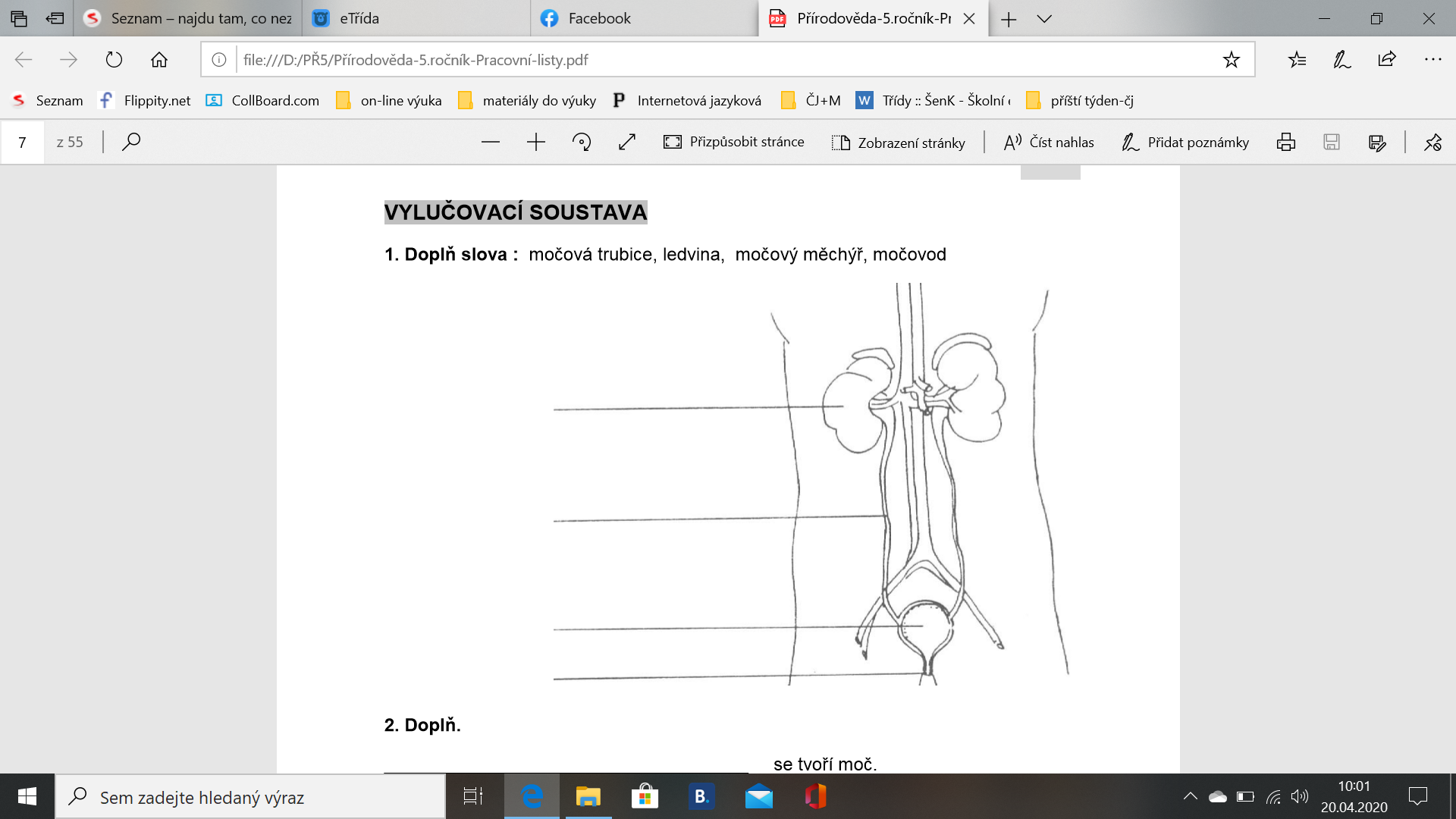 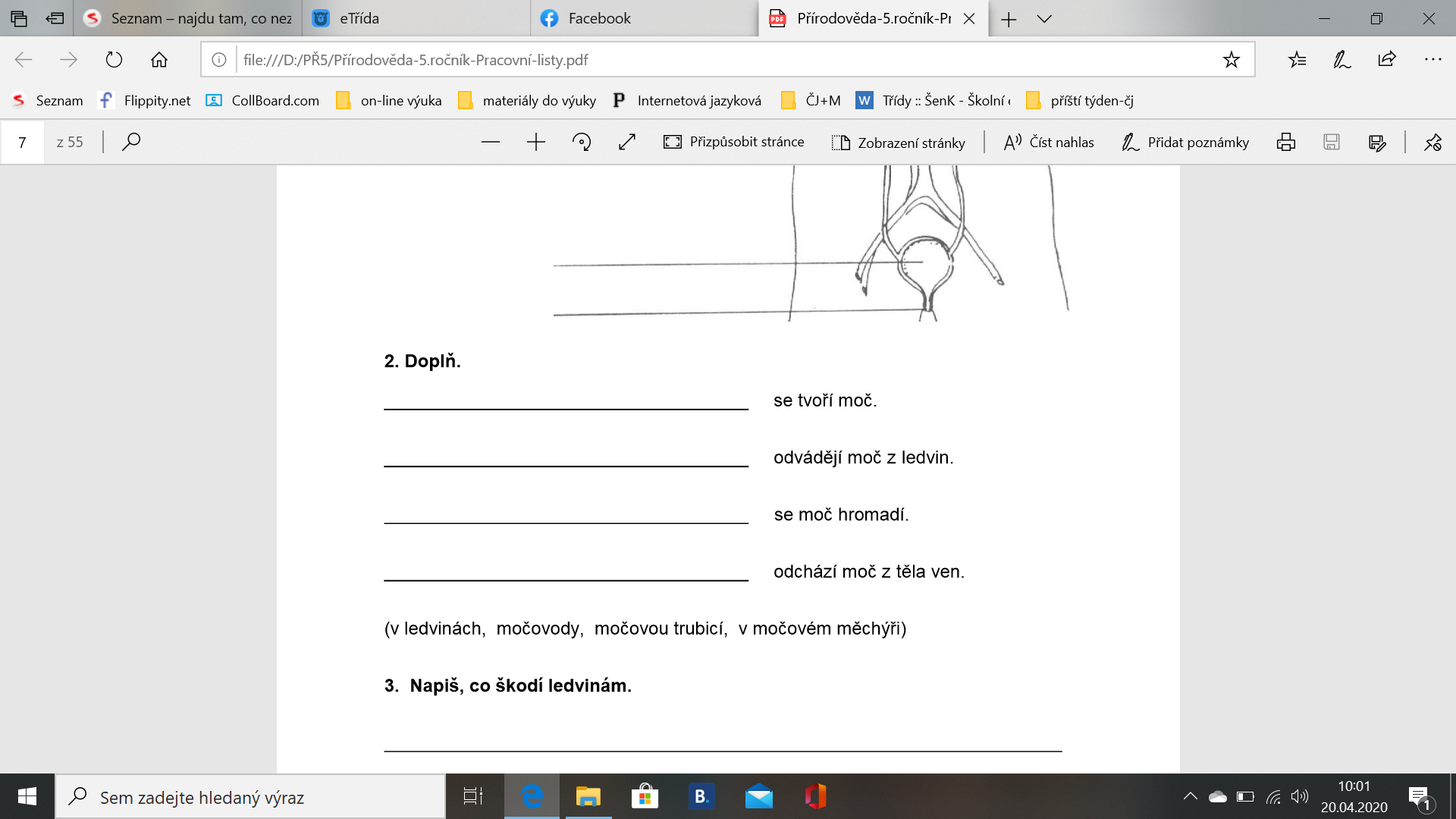 KOŽNÍ SOUSTAVADoplň slova: podkožní vazivo, pokožka, škára, chlup (vlas, vous), potní žláza, vzpřimovač vlasu (sval)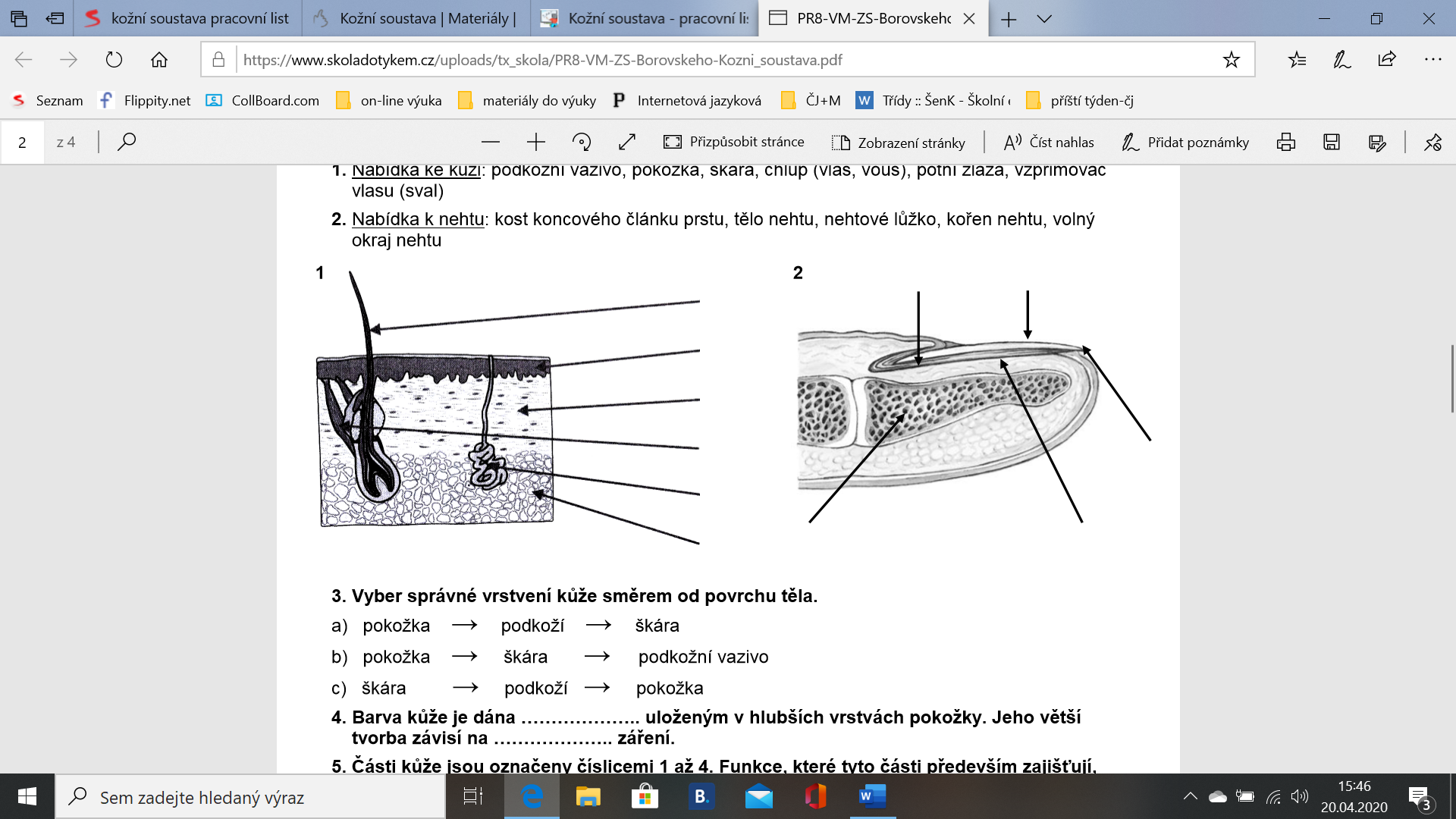 SMYSLOVÁ SOUSTAVA1. Napiš k části těla odpovídající smysl.oko - ________________________ucho - _______________________ústa - ________________________ruka - _______________________nos - ________________________2. Doplň názvy smyslových orgánů._________________ jsou orgány sluchu._________________ je orgánem hmatu._________________ je orgánem chuti._________________ je orgánem čichu._________________ jsou orgány zraku.3. Doplň do textů správná slova (vyber ze slov pod textem).Díváme se ________________. Každé oko má uprostřed černou tečku, která se nazývá _______________. Zornice pouští do oka ______________. Asi ________ informací přichází do našeho mozku prostřednictvím _______________.(světlo, zraku, očima, 85%, zornice)Zvuky _____________ pomocí sluchového ústrojí. _____________ jsou vibrace ve ________________. Ušní _______________ zachycují vnější zvuky. Ty se přenášejí do středního ucha, které zvuky ______________. Vnitřní ucho přenáší podněty do __________.(slyšíme, mozku, vzduchu, boltce, zvuky, zesilují)________________________________ je nos. V něm jsou čichové _____________, které umožňují rozeznávat vůně a ____________________.(pachy, čichovým orgánem, buňky)Chutě nám zprostředkovává __________________. Na povrchu jazyka jsou ______________________, ty obsahují čtyři základní chutě: hořká, sladká, _________ a ________________.(slaná, jazyk, kyselá, chuťové pohárky)V ____________ jsou hmatová tělíska, která reagují na tlak, chlad, ______________, bolest a další podněty.(teplo, kůži)